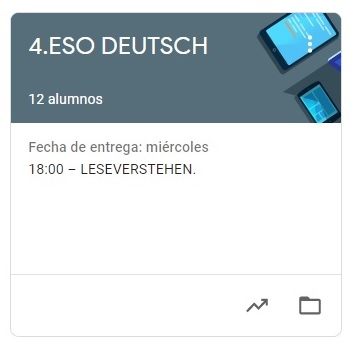 4º ESO DEUTSCHTAREAS DEL 23 AL 27 DE MARZO.VAMOS A SEGUIR TRABAJANDO LA PLATAFORMA CLASSROOM PARA QUE ME VAYÁIS ENVIANDO LAS TAREAS QUE PONGO SIGUENDO EL PLAZO MARCADO.UNA VEZ CORREGIDA LA TAREA, OS LA DEVUELVO CON UNA NOTA Y UN COMENTARIO. CUANDO SE HA ACABADO EL PLAZO SUBO LA SOLUCIÓN DE LA TAREA A CLASSROOM Y LA TENÉIS QUE COPIAR EN LA LIBRETA PARA QUE QUEDE CONSTANCIA (LO COMPROBARÉ A LA VUELTA).DIE HAUSAUFAGABEN SIND: MONTAG, DER 23. :LESEVERSTEHEN. LESEN SIE DEN TEXT UND ANTWORTEN SIE DIE FRAGEN.DIENSTAG, DER 24. :	ÜBERSETZEN SIE DIE TEXTE ÜBER DAS HAUS. DONNERSTAG, DER 26. : 	FOTO ÜBER DAS HAUS UND DAS MOBILIAR:  ERGÄNZEN SIE DIE BEDEUTUNGEN AUF SPANISCH. 